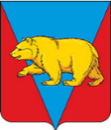 АДМИНИСТРАЦИЯ ТУРОВСКОГО СЕЛЬСОВЕТААБАНСКОГО РАЙОНА КРАСНОЯРСКОГО КРАЯПОСТАНОВЛЕНИЕ04.07.2022		                           с. Турово                                                № 31О внесении изменений в Постановление администрации Туровского сельсовета от 05.04.2021 № 9  «О создании Совета профилактики на территории Туровского сельсовета Абанского района Красноярского края»В соответствии с Федеральными законами от 06.10.2003 г. № 131 – ФЗ «Об общих принципах организации местного самоуправления в Российской Федерации», от 23.06.2016 № 182-ФЗ «Об основах системы профилактики правонарушений Российской Федерации», от 02.04 2014 № 44-ФЗ «Об участии граждан в охране общественного порядка», руководствуясь статьями 16, 19  Устава Туровского сельсовета  и в целях совершенствования работы по профилактике  правонарушений на вверенной территории,ПОСТАНОВЛЯЮ: 1.Приложение  1 к Постановлению от 05.04.2021 № 9 «О создании Совета профилактики на территории Туровского сельсовета Абанского района Красноярского края» изложить в новой редакции согласно приложению.2.  Контроль за исполнением настоящего постановления оставляю за собой.3. Постановление вступает в силу после его официального опубликования в периодическом печатном издании «Сельские вести».Глава  Туровского сельсовета                                                  Е.А. ЧеркасоваПриложениек Постановлению администрацииТуровского сельсовета От04.07.2022   № 31Приложение 1Постановлению администрацииТуровского сельсоветаот 05.04.2021  № 9СОСТАВСовета профилактики правонарушений при администрацииТуровского сельсоветаПредседатель Совета профилактикиЧеркасова Елена Алексеевна, Глава Туровского   сельсоветаЗаместитель председателя Совета профилактикиМоскалюк Владимир Константинович, учитель Залипьевской ООШ (по согласованию)Секретарь Совета профилактикиМихайлова Светлана Геннадьевна,  специалист УСЗН (по согласованию)Члены Совета профилактики:Рыбакова Галина Михайловна, специалист администрации Туровского сельсоветаСухарькова Олеся Амильяновна, соц. педагог Залипьевской ООШ (по согласованию)Яковлева Надежда Сергеевна, депутат Туровского сельского Совета депутатов, педагог Залипьевской ООШ (по согласованию)Плескач Мария Алексеевна, худ.руководитель Залипьевского СДК  (по согласованию)Бояровская Ксения Васильевна, представитель общественности (по согласованию)Куркова Елена Геннадьевна, представитель общественности (по согласованию)